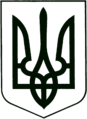 УКРАЇНА
МОГИЛІВ-ПОДІЛЬСЬКА МІСЬКА РАДА
ВІННИЦЬКОЇ ОБЛАСТІВИКОНАВЧИЙ КОМІТЕТ                                                           РІШЕННЯ №21Від 26.01.2023р.                                              м. Могилів-ПодільськийПро надання дозволу на вчинення правочинустосовно нерухомого майна          Керуючись пп. 4 п. “б” ч. 1 ст. 34 Закону України «Про місцеве самоврядування в Україні», відповідно до ст. 18 Закону України «Про охорону дитинства», ст. 12 Закону України «Про основи соціального захисту бездомних громадян і безпритульних дітей», ст. 177 Сімейного кодексу України, постанови Кабінету Міністрів України від 24.09.2008 року №866 «Питання діяльності органів опіки та піклування, пов’язані із захистом прав дітей», розглянувши рішення комісії з питань захисту прав дитини від 17.01.2022 року №2 «Про надання дозволу на вчинення правочину стосовно нерухомого майна» та матеріалів, що надійшли до служби у справах дітей міської ради, -виконком міської ради ВИРІШИВ:1. Надати дозвіл законному представнику – матері, _______________________, ______________ року народження, яка діє за згодою батька, __________________________, __________ року народження, на купівлю на ім’я їх малолітньої дитини, ____________________________, ______________ року народження, та укладання і підписання від її імені договору купівлі-продажу земельної ділянки, загальною площею ________ га, кадастровий номер – ____________________________, з цільовим призначенням – для будівництва і обслуговування житлового будинку, господарських будівель та споруд (присадибна ділянка), яка розташована по вул. __________, __ (________) в селі ___________ Могилів-Подільського району Вінницької області.2. Надати дозвіл законному представнику – матері, _________________________, __________________ року народження, яка діє за згодою батька, ___________________, _____________ року народження, на купівлю на ім’я їх малолітньої дитини, ____________________________, _______________ року народження, та укладання і підписання від її імені договору купівлі-продажу житлового будинку з надвірними будівлями загальною площею (кв. м):_____, який розташований за адресою: Вінницька область, Могилів-Подільський район, с. ___________, вулиця ___________, будинок __ (__________). 3. Контроль за виконанням даного рішення покласти на заступника міського голови з питань діяльності виконавчих органів Слободянюка М.В..          Міський голова                                                                 Геннадій ГЛУХМАНЮК